Grade 7-12 Teacher Salaries1. https://www.cusd80.com/cms/lib/AZ01001175/Centricity/domain/7880/salary%20schedules/Certified_Teacher_Salary_Schedule_2019-2020.pdf2. https://resources.finalsite.net/images/v1524238281/billingsschoolsorg/x6gzwbh3oepzjhwyg2xa/2017-2020_bea_salary_schedule__1_.pdf3. https://denverteachers.org/wp-content/uploads/DPS-DCTA-Agreement.pdf retrieved on 8/12/194. https://rockinst.org/blog/a-preliminary-analysis-of-teacher-salaries-in-new-york-by-region-and-wealth/7-12 Teaching vs. College TeachingBelow is a comparison of college teaching faculty with grade 7-12 teachers.  College teaching jobs require at least an MS and most a PhD. 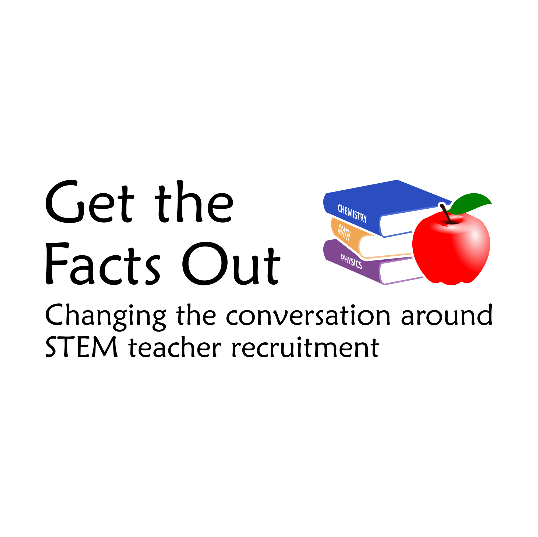 American Institute of Physics Physics Faculty Calculator, https://www.aip.org/statistics/salary-calculatorNote: Tenure-track professors were not included since that job looks very different. They have limited teaching responsibilities and are primarily research-focused. This type of faculty in BS granting departments have similar salaries to grade 7-12 teachers, but those in PhD granting departments tend to make more.DATA MINING TASK:One hour workshop:How does the path to becoming a college faculty member look compared to becoming a high school teacher?  (consider time to permanent employment, advanced degrees, relocation, starting salaries, job availability, and job security)Longer WorkshopsIdentify a local school district where your graduates are most likely to get a job.  If you’re in a location where typically the district only hires experienced teachers, then look up a typical starting district as well as the more competitive district.District(s): Look up the salary for the following experience levels:BS Year 1BS Year 5*MS Year 5*MS Year 15, choose MA+30 or more. **How to find salaries:Search “district name teacher salary schedule”. Look for “licensed or professional”. Confirm current academic year.*The majority of teachers have earned a Master’s degree by year 5 so we like to share with students the MS salary figures.  Degree programs for teachers are available across the country which are designed to be completed while teaching full time.** Most teachers in year 15 have both a Master’s degree and 30 - 45 credit hours which in most districts increases their base salary and are often required by the state.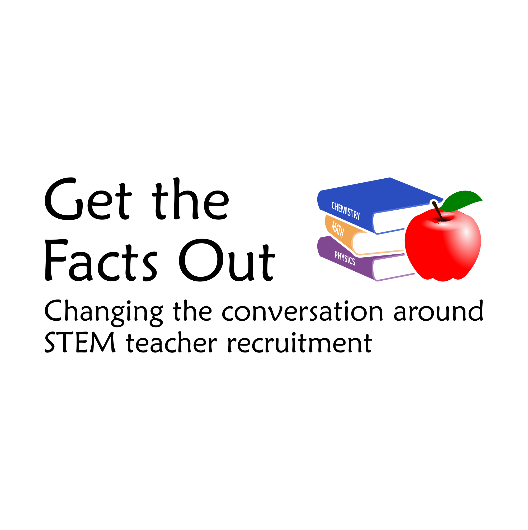 DistrictBS Yr 1BS Yr 5MS Yr 5MS Yr 15Chandler Unified Schools, Arizona [1] (Red for Ed school)$44,880$82,850Billings Public Schools, Montana [2] (Claims are this is the lowest starting state)$39,582$48,728$57,940$78,472Denver Public Schools, Colorado [3] (Range: Base salary – Base plus 1 coaching gig and 1 activity)$45,800$54,525-62,275$60,053-67,803$82,953-$90,703Jericho UFSD, Long Island, NY (2017) [4]$68K (median)$87K (median)$146K (median)DistrictBS Yr 1BS Yr 5MS Yr 5MS Yr 15